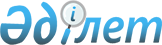 О признании утратившими силу некоторых решений Правительства Республики КазахстанПостановление Правительства Республики Казахстан от 8 ноября 2016 года № 680      Правительство Республики Казахстан ПОСТАНОВЛЯЕТ:



      1. Признать утратившими силу некоторые решения Правительства Республики Казахстан согласно приложению к настоящему постановлению.



      2. Настоящее постановление вводится в действие со дня его первого официального опубликования.      Премьер-Министр

      Республики Казахстан                    Б. Сагинтаев

Приложение        

к постановлению Правительства

Республики Казахстан   

от 8 ноября 2016 года № 680 

Перечень

утративших силу некоторых решений

Правительства Республики Казахстан

      1. Постановление Правительства Республики Казахстан от 28 декабря 2002 года № 1406 «Об утверждении Правил выпуска, размещения, обращения, обслуживания и погашения государственных специальных компенсационных казначейских облигаций» (САПП Республики Казахстан, 2002 г., № 48, ст. 482).



      2. Постановление Правительства Республики Казахстан от 22 декабря 2003 года № 1292 «О внесении изменений и дополнений в постановление Правительства Республики Казахстан от 28 декабря 2002 года № 1406» (САПП Республики Казахстан, 2003 г., № 48, ст. 538).



      3. Постановление Правительства Республики Казахстан от 20 апреля 2004 года № 442 «О внесении изменений и дополнения в постановление Правительства Республики Казахстан от 28 декабря 2002 года № 1406» (САПП Республики Казахстан, 2004 г., № 18, ст. 226).
					© 2012. РГП на ПХВ «Институт законодательства и правовой информации Республики Казахстан» Министерства юстиции Республики Казахстан
				